附件1                   长春市环境管控单元分布图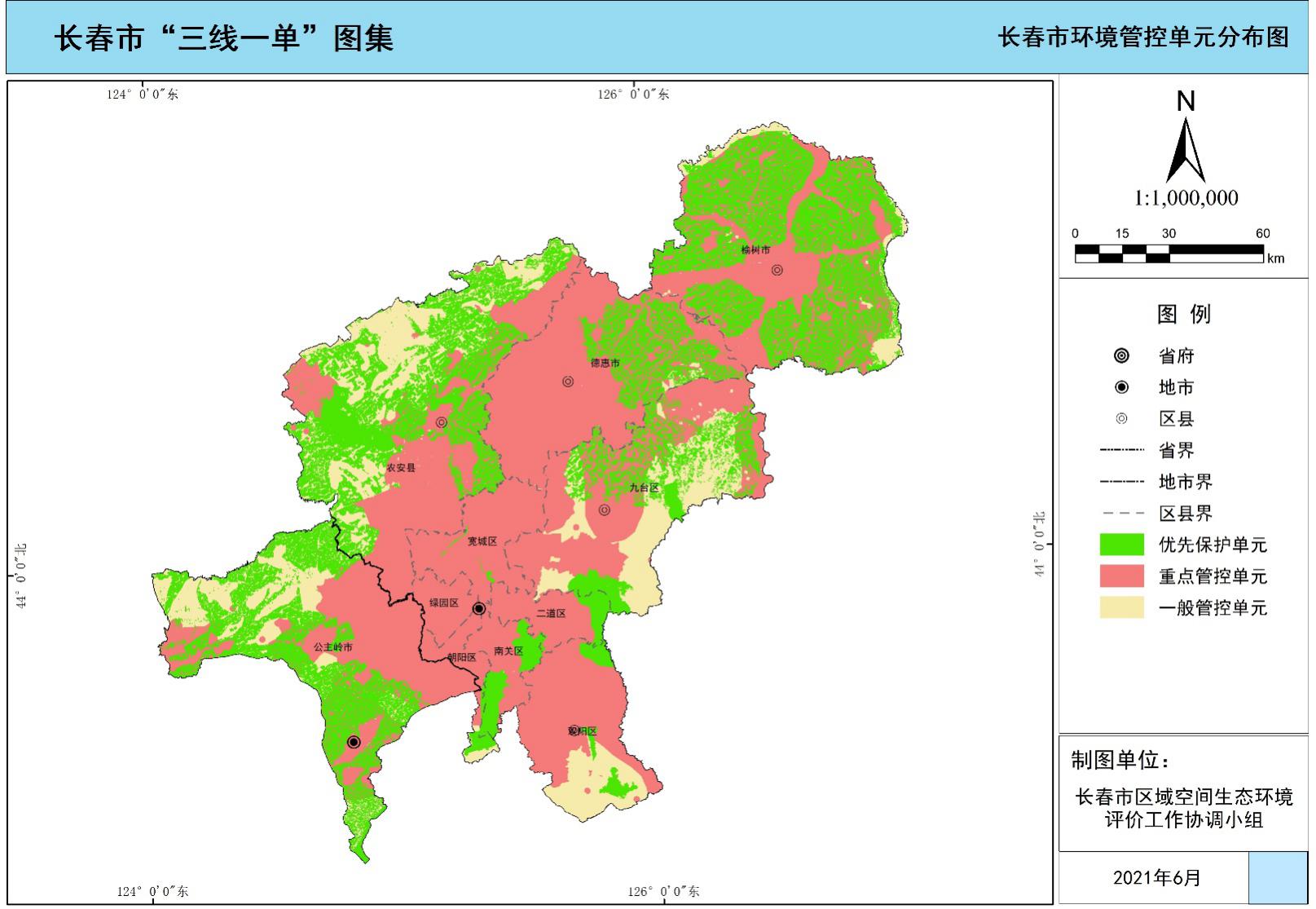 附件2 长春市环境管控单元划定情况汇总表附件3 长春市环境管控单元分类分布情况一览表附件4长春市生态环境准入清单一、重点流域总体准入要求二、长春市总体管控要求县（市）区优先保护单元优先保护单元优先保护单元重点管控单元重点管控单元一般管控单元一般管控单元县（市）区个数面积占比(%)扣除黑土地后面积占比(%)个数面积占比(%)个数面积占比(%)南关区840.4940.49657.3712.13宽城区10.780.781499.2200朝阳区415.8315.83772.97111.2二道区319.9519.95378.2211.83绿园区000710000双阳区57.537.53666.99125.49九台区624.945.511347.27127.8农安县1041.514.921035.8122.69榆树市456.430.59839.0914.48德惠市321.910.45977.2610.83公主岭市641.521.261639.22119.26全市5034.834.239950.3914.87单元类别县、区数量环境管控单元编码环境管控单元名称优先保护单元南关区8ZH22010210001净月潭国家森林公园优先保护单元南关区8ZH22010210002净月潭国家森林公园优先保护单元南关区8ZH22010210003净月潭国家重点风景名胜区优先保护单元南关区8ZH22010210004吉林长春新立湖国家湿地公园优先保护单元南关区8ZH22010210005吉林长春新立湖国家湿地公园优先保护单元南关区8ZH22010210006长春净月潭省级湿地公园优先保护单元南关区8ZH22010210007新立城水库优先保护单元南关区8ZH22010210008新立城水库优先保护单元宽城区1ZH22010310001吉林长春北湖国家湿地公园优先保护单元朝阳区4ZH22010410001吉林长春新立湖国家湿地公园优先保护单元朝阳区4ZH22010410002吉林长春新立湖国家湿地公园优先保护单元朝阳区4ZH22010410003新立城水库优先保护单元朝阳区4ZH22010410004新立城水库优先保护单元二道区3ZH22010510001长春市吉林九台湿地省级自然保护区优先保护单元二道区3ZH22010510002长春市石头口门水库生活饮用水水源保护区优先保护单元二道区3ZH22010510003长春市石头口门水库生活饮用水水源保护区优先保护单元双阳区5ZH22011210001长春市石头口门水库生活饮用水水源保护区优先保护单元双阳区5ZH22011210002长春市石头口门水库生活饮用水水源保护区优先保护单元双阳区5ZH22011210003吉林吊水壶国家森林公园优先保护单元双阳区5ZH22011210004吉林吊水壶国家森林公园优先保护单元双阳区5ZH22011210005双阳水库优先保护单元九台区6ZH22010510001九台湿地省级自然保护区优先保护单元九台区6ZH22011310002长春市石头口门水库生活饮用水水源保护区优先保护单元九台区6ZH22011310003长春市石头口门水库生活饮用水水源保护区优先保护单元九台区6ZH22011310004九台区防风固沙功能重要区优先保护单元九台区6ZH22011310005沐石河水功能区一级区保护区优先保护单元九台区6ZH22011310006九台区黑土地保护区优先保护单元农安县10ZH22012210001吉林波罗湖国家级自然保护区优先保护单元农安县10ZH22012210002吉林农安青年渠省级湿地公园优先保护单元农安县10ZH22012210003吉林农安中新河省级湿地公园优先保护单元农安县10ZH22012210004农安两家子水库优先保护单元农安县10ZH22012210005农安两家子水库优先保护单元农安县10ZH22012210006农安县防风固沙重要区优先保护单元农安县10ZH22012210007农安县水土保持功能重要区优先保护单元农安县10ZH22012210008农安县土地沙化敏感区优先保护单元农安县10ZH22012210009农安县国家级公益林优先保护单元农安县10ZH22012210010农安县农用地优先保护区优先保护单元榆树市4ZH22018210001榆树市防风固沙重要区优先保护单元榆树市4ZH22018210002榆树市水源涵养功能重要区优先保护单元榆树市4ZH22018210003吉林榆树花园山省级森林公园优先保护单元榆树市4ZH22018210004榆树市黑土地保护区优先保护单元德惠市3ZH22018310001德惠市水土保持功能重要区优先保护单元德惠市3ZH22018310002德惠市水土流失敏感区优先保护单元德惠市3ZH22018310003德惠市农用地优先保护区优先保护单元公主岭市6ZH22038110001二龙山水库优先保护单元公主岭市6ZH22038110002二龙山水库优先保护单元公主岭市6ZH22038110003公主岭市卡伦水库优先保护单元公主岭市6ZH22038110004公主岭市卡伦水库优先保护单元公主岭市6ZH22038110005二龙湖国家级水产种质资源保护区优先保护单元公主岭市6ZH22038110006公主岭市黑土地保护区重点管控单元南关区6ZH22010220001长春净月高新技术产业开发区重点管控单元南关区6ZH22010220002长春经济技术开发区重点管控单元南关区6ZH22010220003板块二：长春国家区域创新中心重点管控单元南关区6ZH22010220004南关区城镇开发边界重点管控单元南关区6ZH22010220005南关区大气环境高排放重点管控区重点管控单元南关区6ZH22010220006南关区农业畜禽高排放区域重点管控单元宽城区14ZH22010320001长春经济技术开发区（长春兴隆综合保税区）重点管控单元宽城区14ZH22010320002长春循环经济产业示范区重点管控单元宽城区14ZH22010320003万宝高新材料化工产业园重点管控单元宽城区14ZH22010320004长春国际物流经济开发区重点管控单元宽城区14ZH22010320005长春长东北开放开发先导区（长德新区）重点管控单元宽城区14ZH22010320006长春循环经济产业示范区（原德惠米沙子工业集中区）重点管控单元宽城区14ZH22010320007长春九台经济开发区重点管控单元宽城区14ZH22010320008长春宽城经济开发区重点管控单元宽城区14ZH22010320009长春经济技术开发区重点管控单元宽城区14ZH22010320010长春北湖科技开发区重点管控单元宽城区14ZH22010320011宽城区城镇开发边界重点管控单元宽城区14ZH22010320012宽城区大气环境高排放重点管控区重点管控单元宽城区14ZH22010320013宽城区大气环境布局敏感重点管控区重点管控单元宽城区14ZH22010320014宽城区超标流域重点管控单元朝阳区7ZH22010420001吉林公主岭国家农业科技园区重点管控单元朝阳区7ZH22010420002长春朝阳经济开发区重点管控单元朝阳区7ZH22010420003长春汽车经济技术开发区重点管控单元朝阳区7ZH22010420004长春高新技术产业开发区重点管控单元朝阳区7ZH22010420005朝阳区城市开发边界重点管控单元朝阳区7ZH22010420006朝阳区大气环境布局敏感重点管控区重点管控单元朝阳区7ZH22010420007朝阳区大气环境高排放重点管控区重点管控单元二道区3ZH22010520001长春九台经济开发区重点管控单元二道区3ZH22010520002长春国际物流经济开发区重点管控单元二道区3ZH22010520003长春莲花山生态旅游度假区重点管控单元绿园区7ZH22010620001长春汽车经济技术开发区重点管控单元绿园区7ZH22010620002绿园西新工业集中区重点管控单元绿园区7ZH22010620003长春绿园经济开发区重点管控单元绿园区7ZH22010620004长春皓月清真产业园区重点管控单元绿园区7ZH22010620005绿园区城镇开发边界重点管控单元绿园区7ZH22010620006绿园区大气环境布局敏感重点管控区重点管控单元绿园区7ZH22010620007绿园区大气环境高排放重点管控区重点管控单元双阳区6ZH22011220001长春双阳经济开发区重点管控单元双阳区6ZH22011220002双阳区城镇开发边界重点管控单元双阳区6ZH22011220003双阳区大气环境高排放重点管控区重点管控单元双阳区6ZH22011220004双阳区大气环境布局敏感重点管控区重点管控单元双阳区6ZH22011220005双阳区农业畜禽高排放区域重点管控单元双阳区6ZH22011220006双阳区水环境质量不达标区重点管控单元九台区13ZH22011320001长春九台经济开发区重点管控单元九台区13ZH22011320002长春九台经济开发区-循环产业园区重点管控单元九台区13ZH22011320003长春北湖科技开发区重点管控单元九台区13ZH22011320004长春莲花山生态旅游度假区重点管控单元九台区13ZH22011320005长春空港经济开发区重点管控单元九台区13ZH22011320006板块四：中韩国际合作示范区重点管控单元九台区13ZH22011320007长春市城市开发边界重点管控单元九台区13ZH22011320008大气环境受体敏感重点管控区重点管控单元九台区13ZH22011320009九台区大气环境弱扩散重点管控区重点管控单元九台区13ZH22011320010九台区大气环境高排放重点管控区重点管控单元九台区13ZH22011320011水环境质量不达标重点管控区重点管控单元九台区13ZH22011320012水环境风险重点管控区重点管控单元九台区13ZH22011320013农业畜禽高排放区域重点管控单元农安县10ZH22012220001农安工业集中区重点管控单元农安县10ZH22012220002小城子天然气配套产业园重点管控单元农安县10ZH22012220003新安合作区重点管控单元农安县10ZH22012220004伏龙泉农业特色产业园重点管控单元农安县10ZH22012220005农安县城镇开发边界重点管控单元农安县10ZH22012220006农安县大气环境弱扩散重点管控区重点管控单元农安县10ZH22012220007农安县大气环境布局敏感重点管控区重点管控单元农安县10ZH22012220008农安县大气环境高排放重点管控区重点管控单元农安县10ZH22012220009农安县农业畜禽高排放区域重点管控单元农安县10ZH22012220010农安县水环境质量不达标重点管控区重点管控单元榆树市8ZH22018220001榆树环城工业集中区重点管控单元榆树市8ZH22018220002五棵树经济开发区重点管控单元榆树市8ZH22018220003榆树市城镇开发边界重点管控单元榆树市8ZH22018220004榆树市大气环境弱扩散重点管控区重点管控单元榆树市8ZH22018220005大气环境受体敏感重点管控区重点管控单元榆树市8ZH22018220006榆树市水环境质量不达标重点管控区重点管控单元榆树市8ZH22018220007榆树市水环境风险重点管控区重点管控单元榆树市8ZH22018220008榆树市农业畜禽高排放区域重点管控单元德惠市9ZH22018320001德惠市江滨新城工业区重点管控单元德惠市9ZH22018320002德惠开发区布海农产品加工产业园重点管控单元德惠市9ZH22018320003朱城子食品工业园区和汇商环保建材产业园区重点管控单元德惠市9ZH22018320004吉林德惠经济开发区重点管控单元德惠市9ZH22018320005德惠市城镇开发边界重点管控单元德惠市9ZH22018320006德惠市大气环境高排放重点管控区重点管控单元德惠市9ZH22018320007德惠市大气环境弱扩散重点管控区重点管控单元德惠市9ZH22018320008德惠市水环境质量不达标重点管控区重点管控单元德惠市9ZH22018320009德惠市水环境风险重点管控区重点管控单元公主岭市16ZH22038120001吉林公主岭国家农业科技园区重点管控单元公主岭市16ZH22038120002公主岭怀德工业集中区重点管控单元公主岭市16ZH22038120003吉林公主岭经济开发区重点管控单元公主岭市16ZH22038120004公主岭岭东工业集中区重点管控单元公主岭市16ZH22038120005吉林大岭汽车物流经济开发区重点管控单元公主岭市16ZH22038120006公主岭市城市开发边界重点管控单元公主岭市16ZH22038120007板块一：长春国际汽车城重点管控单元公主岭市16ZH22038120008板块二：长春国家区域创新中心重点管控单元公主岭市16ZH22038120009公主岭市大气环境布局敏感重点管控区重点管控单元公主岭市16ZH22038120010公主岭市大气高排放重点管控区重点管控单元公主岭市16ZH22038120011公主岭市大气环境布局敏感重点管控区重点管控单元公主岭市16ZH22038120012公主岭市农业畜禽高排放区重点管控单元公主岭市16ZH22038120013公主岭市水环境风险重点管控区重点管控单元公主岭市16ZH22038120014公主岭市水环境质量不达标重点管控区重点管控单元公主岭市16ZH22038120015长春国家农业高新技术产业示范区重点管控单元公主岭市16ZH22038120016吉林省公主岭市国家现代农业产业园一般管控单元南关区1ZH22010230001南关区一般管控区一般管控单元朝阳区1ZH22010430001朝阳区一般管控区一般管控单元二道区1ZH22010530001二道区一般管控区一般管控单元双阳区1ZH22011230001双阳区一般管控区一般管控单元九台区1ZH22011330001九台区一般管控区一般管控单元农安县1ZH22012230001农安县一般管控区一般管控单元榆树市1ZH22018230001榆树市一般管控区一般管控单元德惠市1ZH22018330001德惠市一般管控区一般管控单元公主岭市1ZH22038130001公主岭市一般管控区管控领域环境准入及管控要求一、松花江流域一、松花江流域空间布局约束严格控制松花江干流沿岸的石油加工、化学原料和化学制品制造、医药制造、化学纤维制造、有色金属冶炼、制浆造纸、纺织印染等项目建设。空间布局约束实施湖库生态修复工程。石头口门、新立城、农安县两家子等具有饮用水水源功能的湖库，以建设湿地方式，保证入湖库径流经净化后进入，特别是要在支流入水源地河口处，创造条件建设具备“滞、蓄、净、排”功能的人工湿地。空间布局约束全面清退河道内非法侵占河道的农用地，河湖蓝线范围内的农田应在保护集体土地所有权和集体、农民合法权益下逐步退出。污染物排放管控严格执行《吉林省松花江流域水污染防治条例》。污染物排放管控加快推进部分县级及以上城市污水处理厂扩容改造。污染物排放管控加快推进乡镇污水处理设施建设。污染物排放管控加快推进城镇污水收集管网建设，加快雨污分流改造。污染物排放管控实施重点干支流河道生态修复。对于流域面积20平方公里以上主要河流河道实施生态修复。污染物排放管控全面开展饮用水水源地安全保障工作。污染物排放管控严格控制农业面源污染，推广测土配方施肥和高效、低毒、低残留农药等减量控害技术和统防统治，控制化肥和农药使用量。污染物排放管控加快推进畜禽养殖污染整治，开展规模化养殖场标准化建设。环境风险防控防范沿河环境风险，规范沿河化工园区布局，强化现有重点行业环境隐患排查，合理布局生产装置及危险化学品仓储等设施。环境风险防控加强饮用水水源地环境风险管控，完善风险防控与应急能力建设和相关管理措施，保证饮用水水源水质达标和安全。资源利用要求推进造纸、石油化工、玉米深加工等高耗水行业实施节水改造和污水深度处理回用并达到先进定额标准。资源利用要求新立城水库对伊通河、饮马河生态放流参照《吉林省水利厅关于印发伊通河流域水量分配方案的函》（吉水资〔2020〕244号）、《吉林省水利厅关于印发饮马河（不含伊通河）流域水量分配方案的函》（吉水资〔2020〕247号）确定。资源利用要求严控河湖水资源开发强度，新建、改建、扩建地表水资源开发利用项目应当安装下泄流量设施。二、辽河流域二、辽河流域空间布局约束坚持做到“以水定产”，合理确定产业结构和空间布局。现有高耗水、高排水的项目应进入环保基础设施齐全并稳定运行的产业园区。空间布局约束河流沿岸严格控制石油加工、化学原料和化学制品制造、医药制造、化学纤维制造、有色金属冶炼、制浆造纸、纺织印染等项目建设。空间布局约束提升畜禽标准化规模养殖水平、推进养殖产业有序转移，促进畜禽养殖布局调整优化。空间布局约束在东辽河两侧50米，其余河流两侧30米范围内要建设生态缓冲区。污染物排放管控严格执行《辽河流域水环境保护条例》。污染物排放管控推进城镇污水处理设施及配套管网建设与改造，加快雨污分流。现有污水处理厂要适时进行提标改造，满足辽河流域断面水质改善的需求，因地制宜建设人工湿地尾水净化工程。污染物排放管控加快推进乡镇和农村生活污水处理设施建设，推进农村生活污水治理。污染物排放管控严格控制农业面源污染，推广测土配方施肥和高效、低毒、低残留农药等减量控害技术和统防统治，控制化肥和农药使用量。污染物排放管控加快入河（湖、库）排污口规范化建设，严控入河湖污染源。污染物排放管控加快推进畜禽养殖污染整治，开展规模化养殖场标准化建设。环境风险防控防范沿河环境风险，规范沿河化工园区布局，强化现有重点行业环境隐患排查，合理布局生产装置及危险化学品仓储等设施。环境风险防控加强饮用水水源地环境风险管控，完善风险防控与应急能力建设和相关管理措施，保证饮用水水源水质达标和安全。资源利用要求维持东辽河基本生态用水需求，加强水资源节约并合理调配按照流域水量分配方案和调度计划，合理确定生产生活用水量，保障流域生态基流。资源利用要求推进造纸、石油化工、玉米深加工等高耗水行业实施节水改造和污水深度处理回用并达到先进定额标准。管控领域管控要求管控要求空间布局约束严格按照产业结构调整指导目录等相关政策要求，结合区域生态环境保护要求，确定具体措施。对有条件的地区，宜优先提出整合重组、升级改造任务；对存在高污染企业的水污染严重地区、敏感区域、城市建成区、提出退城入园、异地搬迁等任务；对落后产能，提出淘汰关闭任务。严格按照产业结构调整指导目录等相关政策要求，结合区域生态环境保护要求，确定具体措施。对有条件的地区，宜优先提出整合重组、升级改造任务；对存在高污染企业的水污染严重地区、敏感区域、城市建成区、提出退城入园、异地搬迁等任务；对落后产能，提出淘汰关闭任务。空间布局约束新建、扩建“两高”项目应采用先进适用的工艺技术和装备，单位产品物耗、能耗、水耗等达到清洁生产先进水平。新建、扩建“两高”项目应采用先进适用的工艺技术和装备，单位产品物耗、能耗、水耗等达到清洁生产先进水平。空间布局约束市区及榆树市、农安县、德惠市、公主岭市建成区原则上不再新建单台容量29兆瓦(40蒸吨/小时)以下燃煤锅炉，其他区域原则上不再新建单台容量14兆瓦(20蒸吨/小时)以下的燃煤锅炉。市区及榆树市、农安县、德惠市、公主岭市建成区原则上不再新建单台容量29兆瓦(40蒸吨/小时)以下燃煤锅炉，其他区域原则上不再新建单台容量14兆瓦(20蒸吨/小时)以下的燃煤锅炉。污染物排放管控环境质量目标2025年全市PM2.5年均浓度达到35微克/立方米以下，城市空气质量优良天数比率达310天以上，重度及以上污染天数实现基本消除。污染物排放管控环境质量目标2025年，长春地区水生态环境质量实现持续改善，全面消除劣Ⅴ类水体，地表水质量好于Ⅲ类水体比例达到31%以上，水生态功能初步恢复。石头口门水库、新立城水库、农安两家子水库等集中式饮用水水源地水质全部达到或优于Ⅲ类以上标准。污染物排放管控环境质量目标2025年畜禽粪污综合利用率达到95%。到2030年，受污染耕地安全利用率达到95%以上，污染地块安全利用率达到95%以上。污染物排放管控污染物控制要求推进装机容量20万千瓦以下燃煤火电机组的污染治理设施超低排放改造，推动单台容量25兆瓦(35蒸吨/小时)及以上燃煤供热锅炉实施超低排放改造。污染物排放管控污染物控制要求长春市新建项目主要污染物全面执行大气污染物特别排放限值，执行期限根据大气环境质量状况和相关文件要求确定。污染物排放管控污染物控制要求深入推进石化、化工、工业涂装、包装印刷和油品储运销等行业挥发性有机物深度治理，加强挥发性有机物高效收集治理设施建设，实现排气筒与厂界双达标。加快推进挥发性有机物排放重点企业、产业集中园区治理和在线监控设施建设,推动挥发性有机物产品源头替代。污染物排放管控污染物控制要求因地制宜推进清洁供暖，减少民用散烧煤。全面摸清城中村、城乡接合部散煤底数，制定清洁取暖散煤替代方案。污染物排放管控污染物控制要求强化源头防控，鼓励企业采用先进适用的清洁生产原料、技术、工艺和装备。对排放强度高的重污染行业实施清洁化改造。污染物排放管控污染物控制要求全面推进污泥处理设施能力建设，现有设施能力不足或工艺落后的要进行扩建、改建，保障污泥无害化处理处置达到国家要求。因地制宜推进污泥资源化利用。污染物排放管控污染物控制要求推进黑土地保护治理工程的进一步实施，总结公主岭市、农安县等试点县（市、区）工作经验，复制和推广黑土地保护工作的技术模式和工作机制，开展土壤改良、土壤培肥、增施有机肥、耕地养护、轮作休耕、秸秆深翻还田等耕作技术工作，全面推进黑土地保护整治行动。环境风险防控加强高风险企业环境风险管理，健全企业应急防范体系，在重点化工园区推动健全完善三级应急防控体系，有效防控突发环境事件。加强高风险企业环境风险管理，健全企业应急防范体系，在重点化工园区推动健全完善三级应急防控体系，有效防控突发环境事件。资源利用要求水资源2025年用水量控制在31.95亿立方米内,2035年用水量控制在34.53亿立方米内。资源利用要求土地资源2025年耕地保有量、基本农田保护面积分别不得低于167.34万公顷、143.93万公顷；建设用地总规模、城乡建设用地规模不突破市定指标。资源利用要求能源2025年，能源消费总量、煤炭占一次能源消费总量不高于省定指标，非化石能源占能源消费总量比重不低于省定指标。